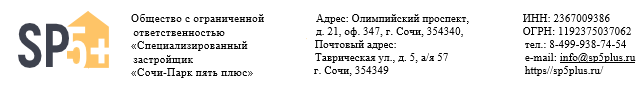 Участникам закупкиУВЕДОМЛЕНИЕ ОБ ИЗМЕНЕНИИ ДАТЫ И ВРЕМЕНИ ПРОВЕДЕНИЯ РЕДУКЦИОНА И ПОДВЕДЕНИЯ ИТОГОВ, НАЧАЛЬНОЙ (МАКСИМАЛЬНОЙ) ЦЕНЕ ДОГОВОРА (ЦЕНЕ ЛОТА) ЛОТ 29 - 21 ОРЭФ «Выполнение работ по изготовлению, поставке, монтажу конструкций для оформления временного забора строительной площадки»Настоящим ООО «Специализированный застройщик «Сочи-Парк пять плюс» уведомляет об изменении даты и времени проведения редукциона и подведения итогов.Дата и Время проведения открытого редукциона в электронной форме: 29 июля 2021 г., 14:00Дата и время подведения итогов открытого редукциона в электронной форме: 29 июля 2021 г., 17:00По решению Заказчика, изменен объем услуг и начальная (максимальная) цена договора (цена лота).